INDICAÇÃO Nº 1360/2020Sugere ao Poder Executivo Municipal a criação de faixa de pedestres na Avenida Lázaro Gonçalves de Oliveira, defronte o número 530 defronte o Condomínio Cerejeiras, no Bosque das Árvores.Excelentíssimo Senhor Prefeito Municipal, Nos termos do Art. 108 do Regimento Interno desta Casa de Leis, dirijo-me a Vossa Excelência para sugerir que, por intermédio do Setor competente, a criação de faixa de pedestres na Avenida Lázaro Gonçalves de Oliveira, defronte o número 530 defronte o Condomínio Cerejeiras, no Bosque das Árvores.Justificativa:Conforme pedido de moradores do Bosque das Árvores, solicitamos que a Prefeitura Municipal de Santa Bárbara a criação de faixa de pedestres na Avenida Lázaro Gonçalves de Oliveira, defronte o número 530 defronte o Condomínio Cerejeiras. Plenário “Dr. Tancredo Neves”, em 17 de junho de 2.020.                                      CELSO LUCCATTI CARNEIRO“Celso da Bicicletaria”-vereador-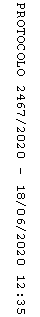 